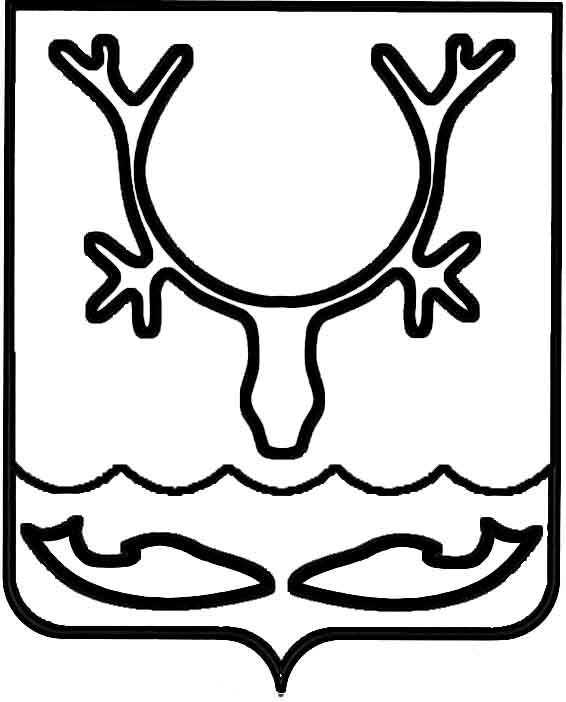 Администрация МО "Городской округ "Город Нарьян-Мар"ПОСТАНОВЛЕНИЕот “____” __________________ № ____________		г. Нарьян-МарО внесении изменений в постановление Администрации МО "Городской округ "Город Нарьян-Мар" от 05.07.2016 № 772 "Об утверждении перечня междворовых территорий МО "Городской округ "Город Нарьян-Мар"Для организации работ по содержанию междворовых территорий Администрация МО "Городской округ "Город Нарьян-Мар" П О С Т А Н О В Л Я Е Т:1.	Внести в приложение 1 к постановлению Администрации МО "Городской округ "Город Нарьян-Мар" от 05.07.2016 № 772 "Об утверждении перечня междворовых территорий МО "Городской округ "Город Нарьян-Мар" следующие изменения:1.1.	Дополнить пунктом 79 следующего содержания:"".1.2.	Пункты "4", "5", "12", "23", "30", "59", "итого" изложить в следующей редакции:"".2.	Утвердить схему междворовых территорий в части пунктов № 4, № 5,            № 12, № 23, № 30, № 59, № 79 (Приложение).3.	Управлению строительства, ЖКХ и градостроительной деятельности Администрации МО "Городской округ "Город Нарьян-Мар" в срок до 01.03.2018 внести соответствующие изменения в муниципальное задание МБУ "Чистый город"  в части увеличения объемов обслуживаемых междворовых территорий.4.	Настоящее постановление вступает в силу со дня его подписания,  подлежит опубликованию в официальном бюллетене городского округа "Город Нарьян-Мар" "Наш город" и размещению на официальном сайте администрации Нарьян-Мара.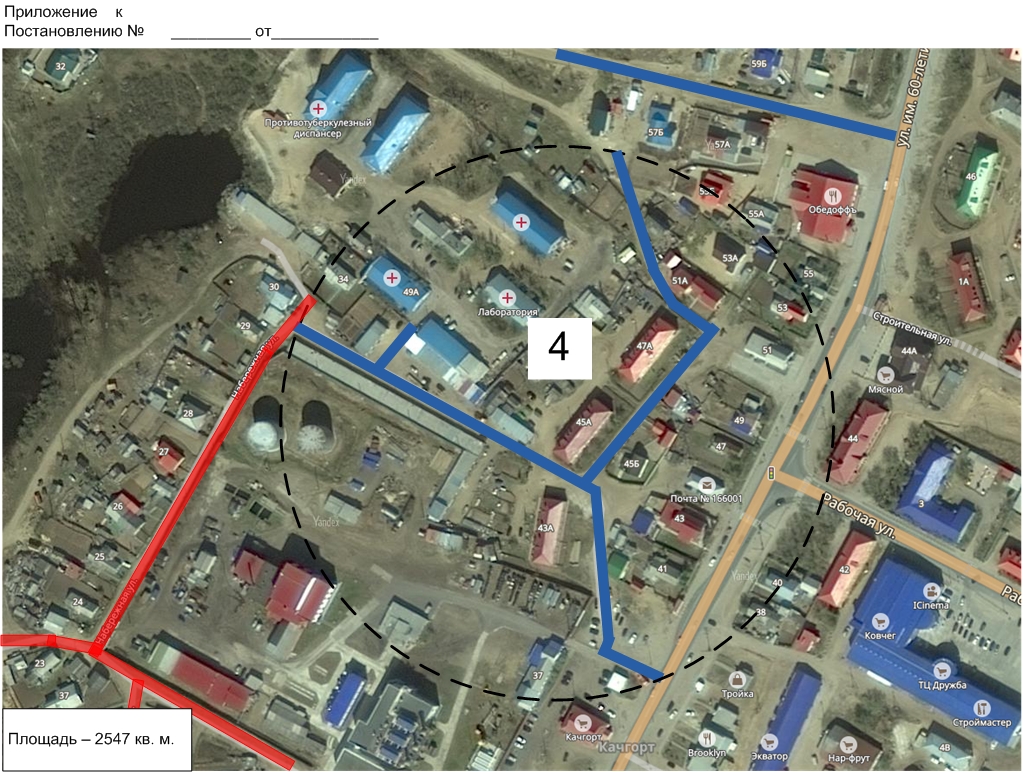 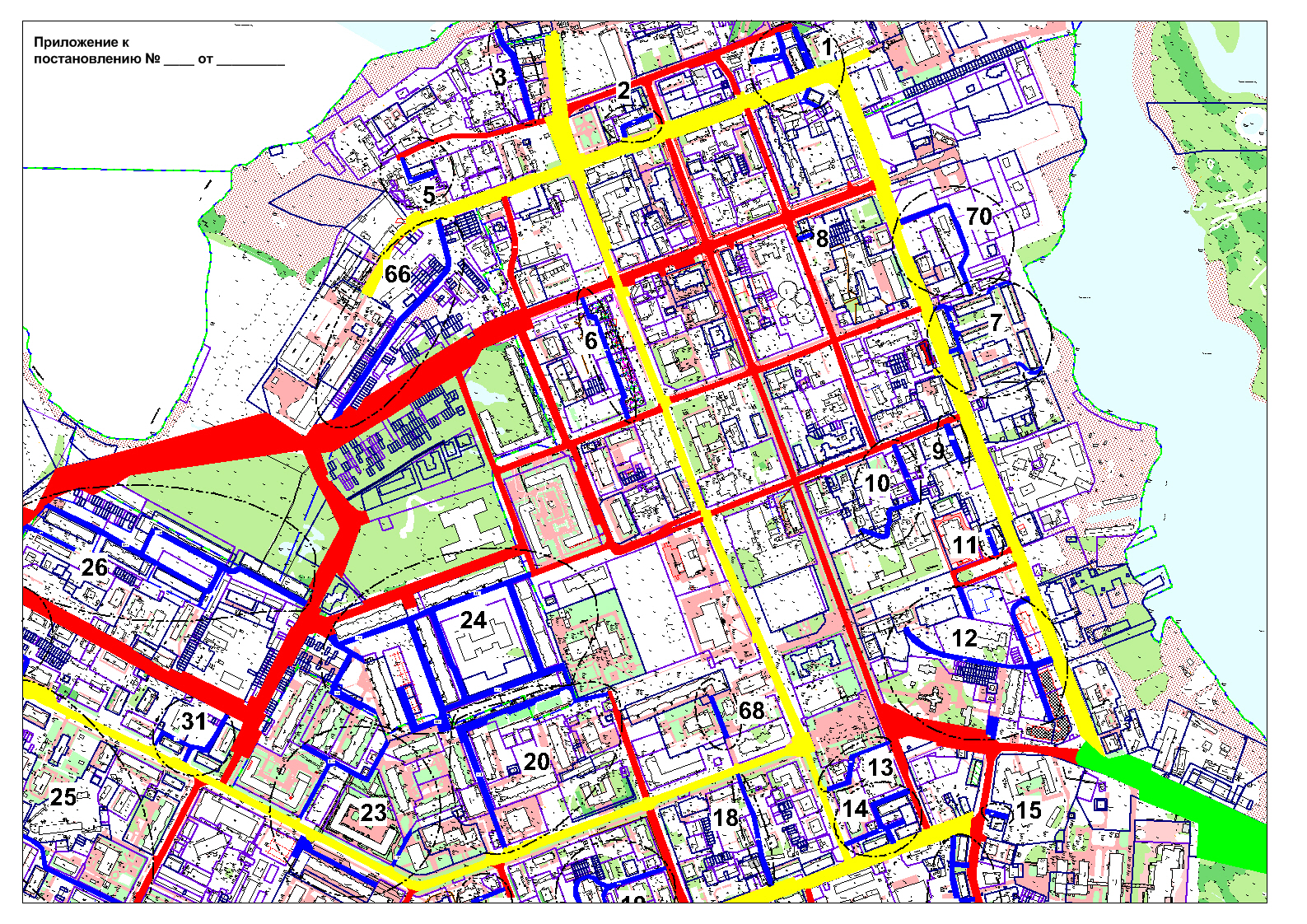 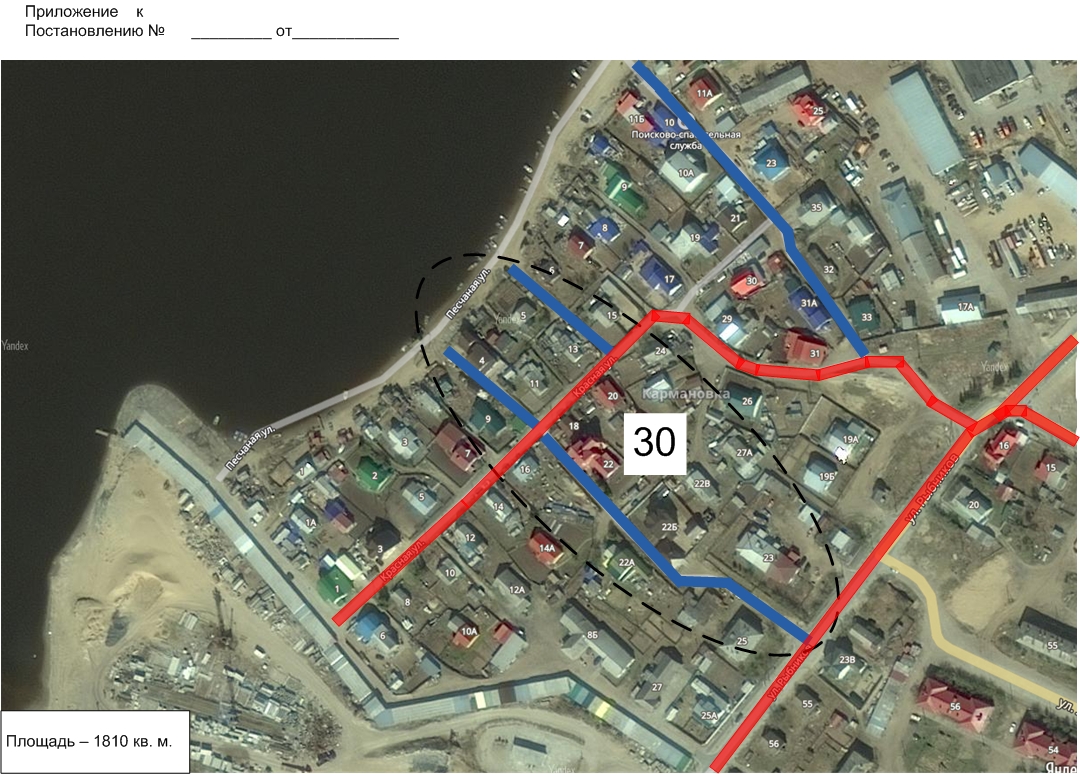 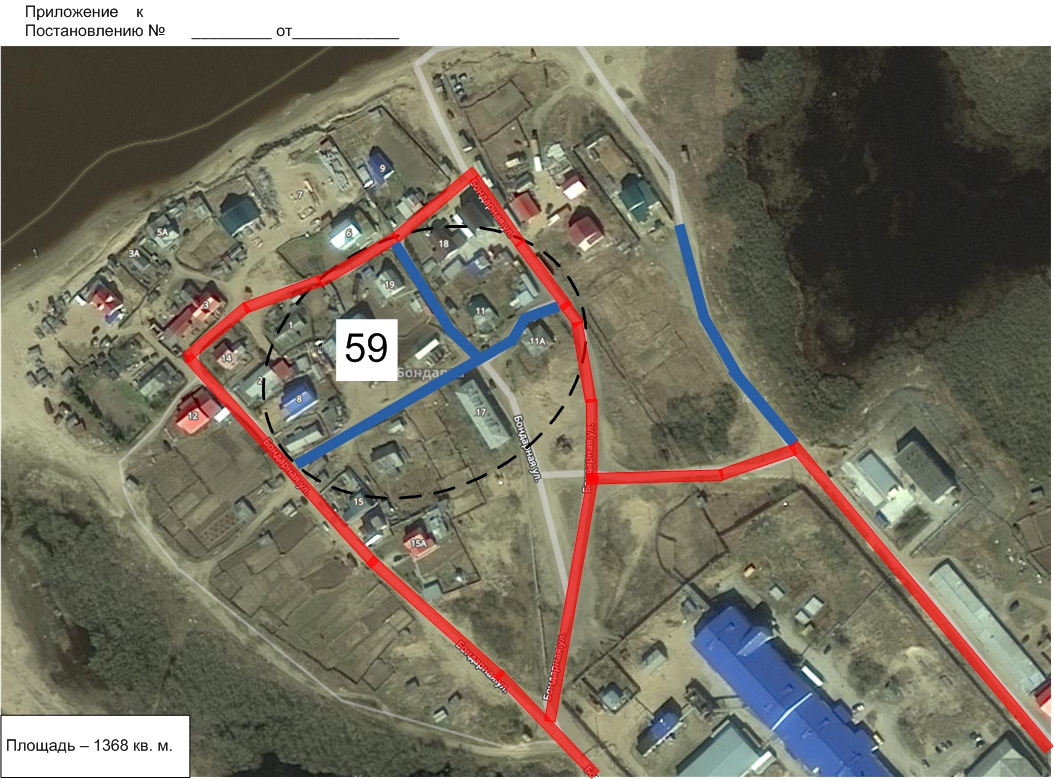 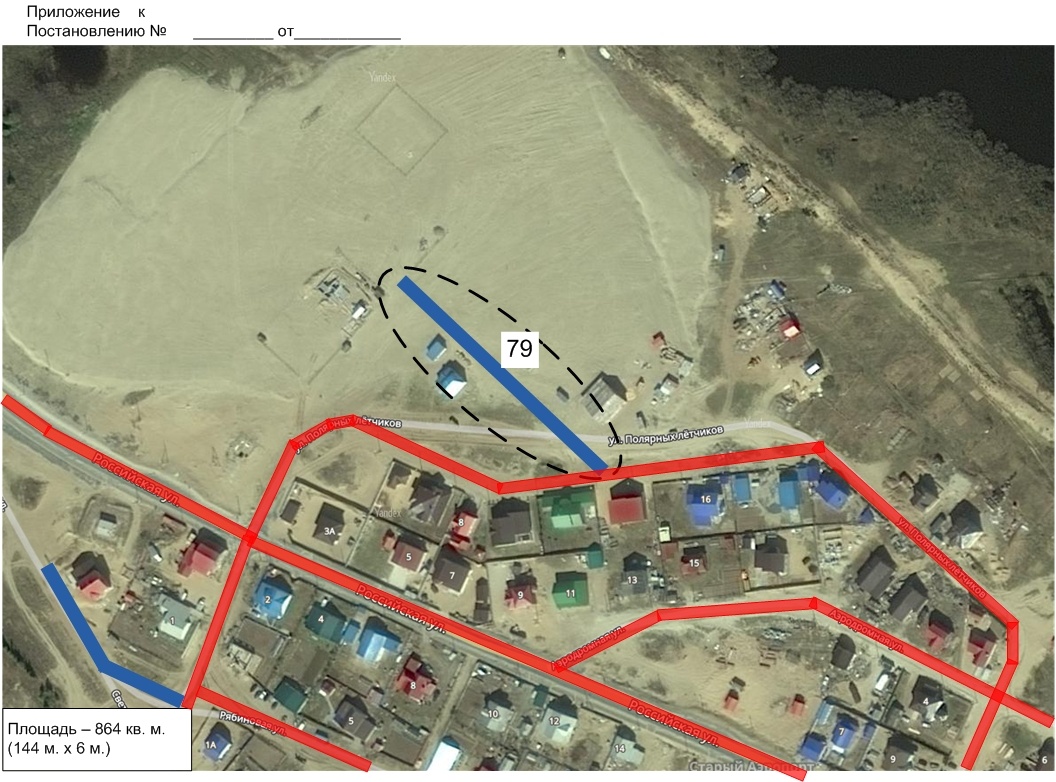 1302.20188179.Район дома № 1 по ул. им. Валерия Поздеева798644.Район ГБУЗ НАО "Окртубдиспансер"425475.Район дома № 4 по ул. Сапрыгина537012.В районе домов № 32 и № 34 по ул. Первомайская              до дома № 4 по ул. Победа, район дома № 5                        по ул. Ленина, район здания ГБУК НАО "Ненецкая центральная библиотека имени А.И. Пичкова"12303023.Между домами № 35А и 35Б по ул. Ленина                        до дома № 41 по ул. Ленина, стоянка в районе             дома № 40 по ул. Ленина, проезд вдоль дома № 38                  по ул. Ленина23265030.От дома № 25 по ул. Рыбников до дома № 9                 по ул. Красная30181059.Ул. Бондарная, дома № 10, № 11, № 11А, № 13, № 15, № 16591368итого151 625Глава МО "Городской округ "Город Нарьян-Мар" О.О.Белак